T.CYerköy İlçe KaymakamlığıSekili Şehit Osman Pekşen İlköğretim Okulu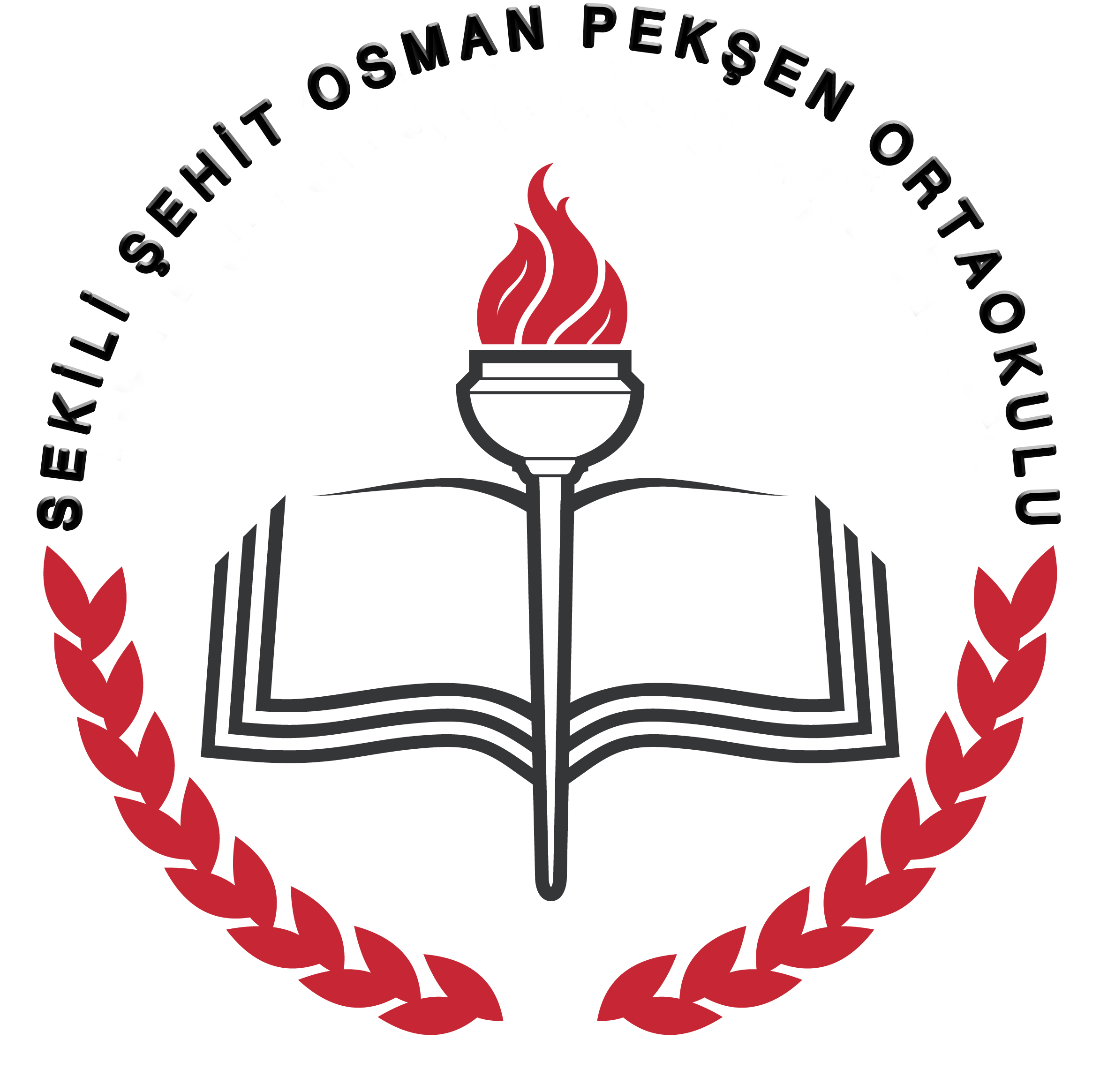 2015-2019STRATEJİK PLANOCAK 2015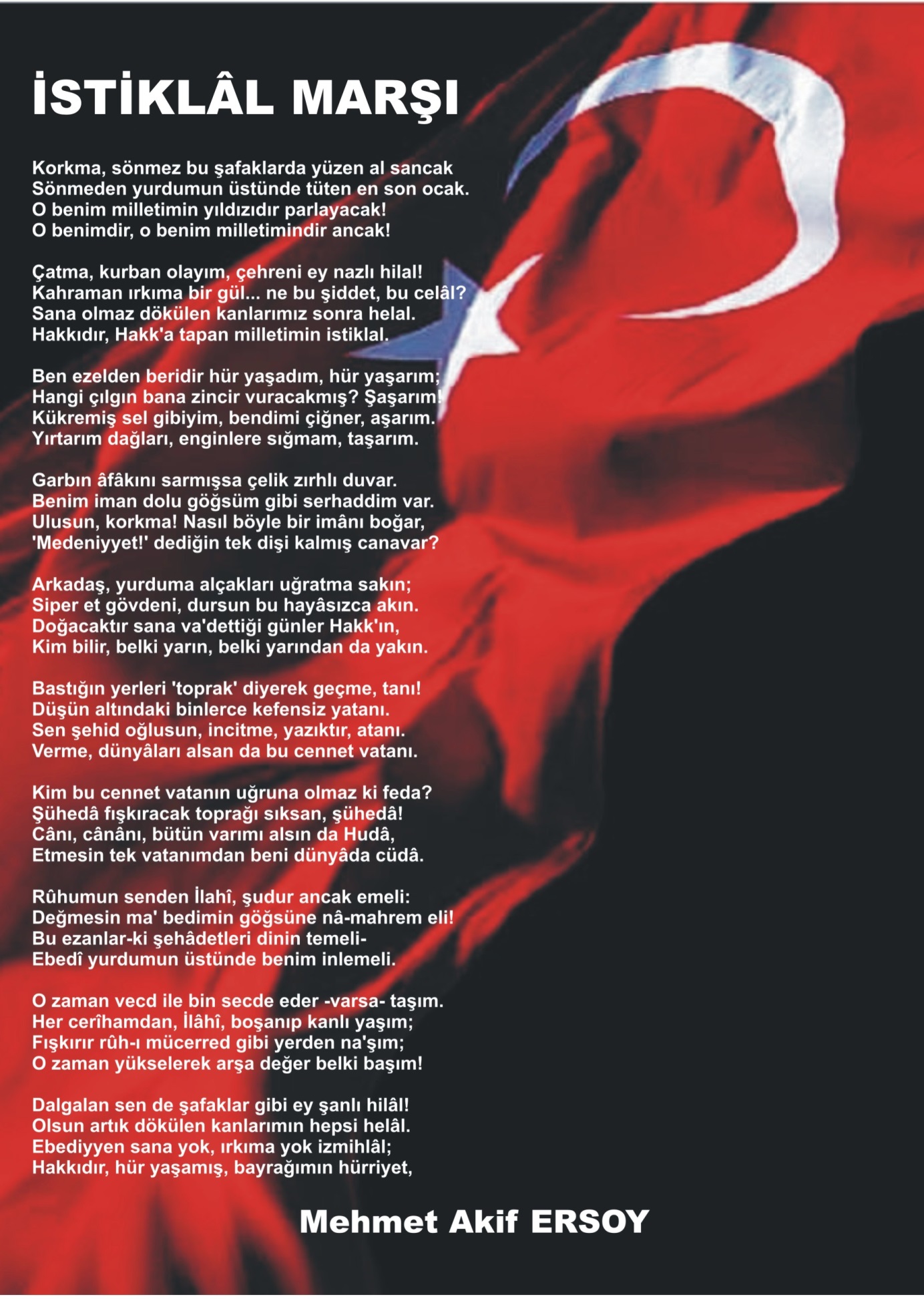 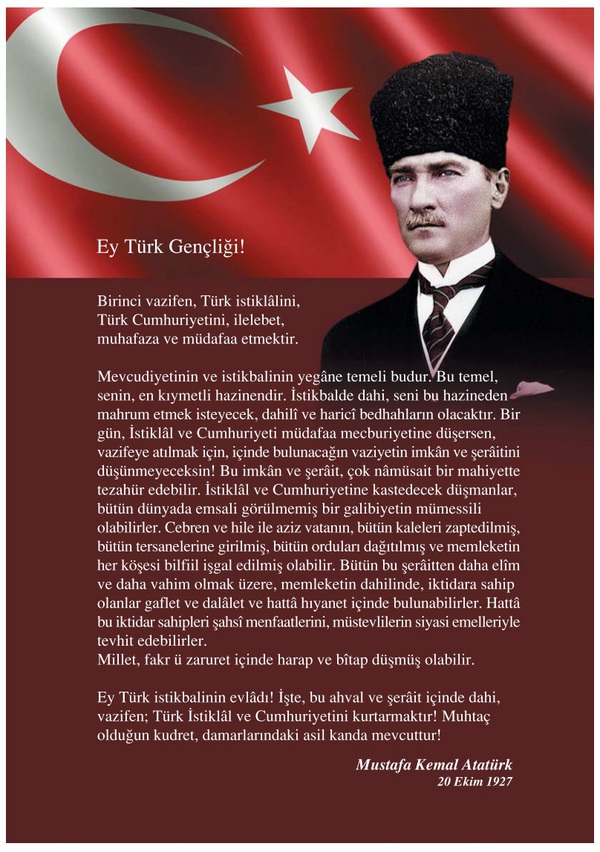 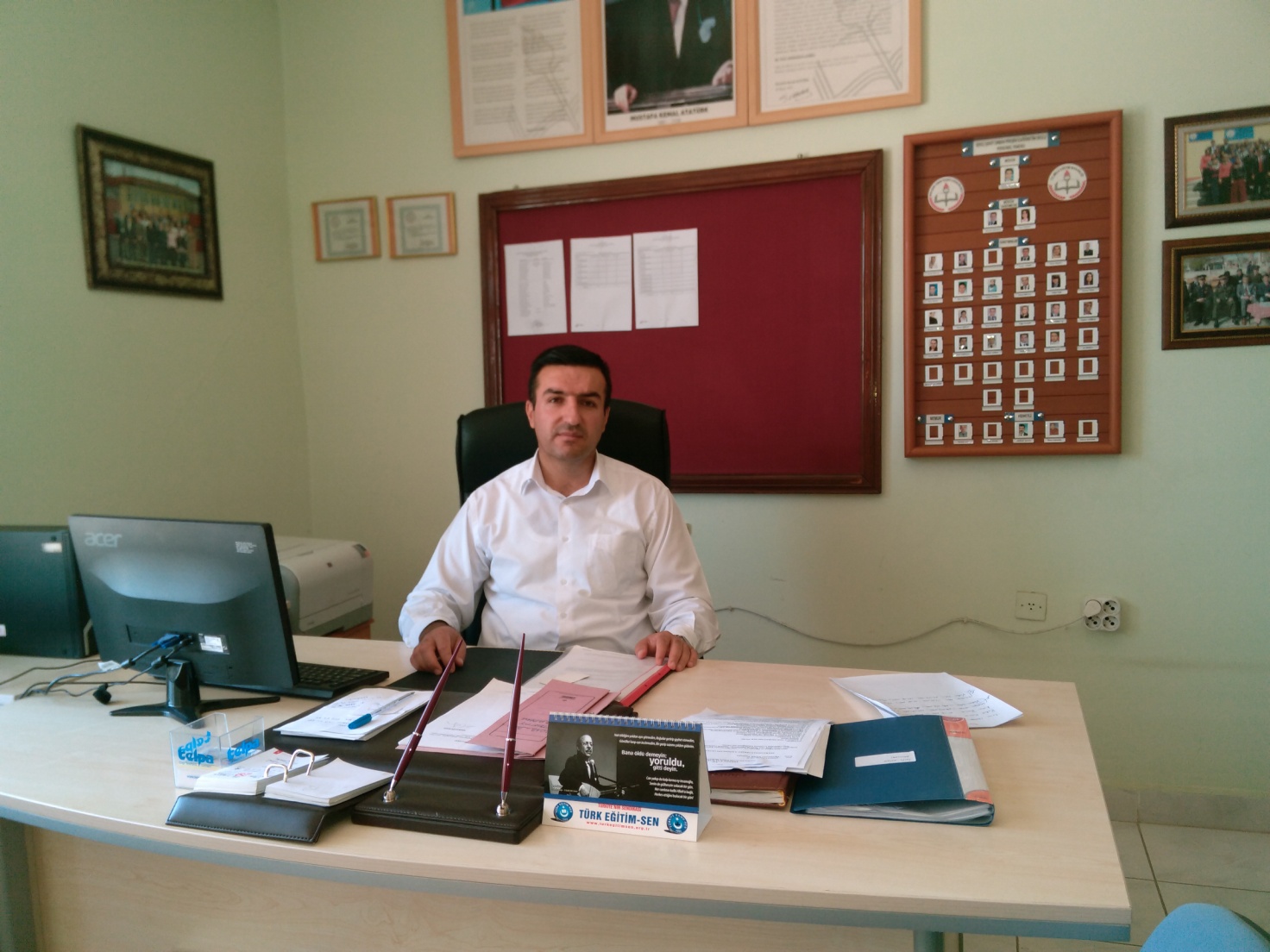 SUNUŞ"Eğitimdir ki bir milleti ya hür, bağımsız, şanlı, yüksek bir topluluk halinde yaşatır; ya da milleti esaret ve sefalete terk eder. " (Mustafa Kemal Atatürk)Bir milleti hür, bağımsız, şanlı, yüksek bir topluluk haline getirecek olan eğitim, amaç ve hedefleri önceden belli olan anlık kararlarla değil de belli bir strateji dâhilinde yürütülen eğitimdir. Mustafa Kemal Atatürk'ün yukarıdaki sözünde vurguladığı "eğitim'" de ancak planlı bir eğitimdir. Bu nedenle SEKİLİ ŞH. OSMAN PEKŞEN İlk / Ortaokulu olarak 2015 -2019 yıllan arasında hedeflerimizi belirleyerek bu alanda çalışmalarımıza hız vereceğiz.SEKİLİ ŞH. OSMAN PEKŞEN İlk / Ortaokulu olarak bizler bilgi toplumunun gün geçtikçe artan bilgi arayışını karşılayabilmek için eğitim, öğretim, topluma hizmet görevlerimizi arttırmak istemekteyiz. Var olan değerlerimiz doğrultusunda dürüst, tarafsız, adil, sevgi dolu, iletişime açık, çözüm üreten, yenilikçi, önce insan anlayışına sahip bireyler yetiştirmek bizim temel hedefimizdir.SEKİLİ ŞH. OSMAN PEKŞEN İlk / Ortaokulu stratejik planlama çalışmasına önce durum tespiti, yani okulun SWOT analizi yapılarak başlanmıştır. SWOT analizi tüm idari personelin ve öğretmenlerin katılımıyla uzun süren bir çalışma sonucu ilk şeklini almış, varılan genel sonuçların sadeleştirilmesi ise okul yönetimi ile öğretmenlerden oluşan beş kişilik bir kurul tarafından yapılmıştır. Daha sonra SWOT sonuçlarına göre stratejik planlama aşamasına geçilmiştir. Bu süreçte okulun amaçları, hedefleri, hedeflere ulaşmak için gerekli stratejiler, eylem planı ve sonuçta başarı veya başarısızlığın göstergeleri ortaya konulmuştur. Denilebilir ki SWOT analizi bir kilometre taşıdır okulumuzun bugünkü resmidir ve stratejik planlama ise bugünden yarına nasıl hazırlanmamız gerektiğine dair kalıcı bir belgedir. Stratejik Plan' da belirlenen hedeflerimizi ne ölçüde gerçekleştirdiğimiz, plan dönemi içindeki her yılsonunda gözden geçirilecek ve gereken revizyonlar yapılacaktır.SEKİLİ ŞH. OSMAN PEKŞEN İlk / Ortaokulu Stratejik Planı (2015-2019)'de belirtilen amaç ve hedeflere ulaşmamızın, okulumuzun gelişme ve kurumsallaşma süreçlerine önemli katkılar sağlayacağına inanmaktayız.Planın hazırlanmasında emeği geçen Stratejik Planlama Ekibine ve uygulanmasında yardımı olacak İlçe Milli Eğitim Müdürlüğü AR-GE birim sorumlularına olmak üzere tüm kurum ve kuruluşlara öğretmen, öğrenci ve velilerimize teşekkür ederim.        	Mustafa YILDIRIM                 	Okul MüdürüGİRİŞ	5018 Sayılı Kamu Mali Yönetimi ve Kontrol Kanunu’nda Bütün Okulların stratejik planı yapma zorunluluğu getirilmiştir. Kamu İdarelerinde Stratejik Planlamaya İlişkin Usul ve Esaslar Hakkında Yönetmeliğin yayınlanmasıyla birlikte Milli Eğitim Bakanlığı, 2006/55 sayılı Genelge ile planlama süreçleri başlatmıştır. Fakat okullarda bu planlama süreçleri 2010 yılı itibariyle başlamıştır. Devlet Planlama Teşkilatı Müsteşarlığı tarafından hazırlanan kılavuza uygun olarak çalışmalara başlanmıştır.               Planlamanın daha etkili olması için stratejik planlama ekibi kurulmuştur.  Şubat ayı sonunda Ankara Milli Eğitim Müdürlüğü AR-GE bölümünün ilçemizde vermiş olduğu seminerle planlama çalışmalarına başlanmıştır.               Kurumun mevcut durumunu tespit etmek için yapılan mevcut durum analizinde, kurumun iç ve dış değerlendirmesi yapılmış, paydaşlarımız belirlenmiş, paydaş etki matrisi ile paydaşlar önceliklendirilerek sınıflaması yapılmıştır. Uygulanan paydaş beklenti analiziyle paydaşların kurumdan beklentileri tespit edilmiştir. Okulumuz yöneticileriyle yapılan toplantılarda paydaşların da görüşleri alınarak GZFT analizi yapılmış; kurumun güçlü ve zayıf yönleri, fırsat ve tehditleri belirlenmiştir. Çıkan sonuçlar, önem derecesine göre önceliklendirilmiş, yapılan toplantılarda okulun var oluş gerekçesi dikkate alınarak misyonu, ilke, değerleri belirlenmiş; vizyon tespit çalışmalarında paydaşların da görüşleri alınarak son düzeltmeler yapılmıştır.              Yapılan bu çalışmalar sonucunda SEKİLİ ŞH. OSMAN PEKŞEN İlk / Ortaokulu Müdürlüğünün mevcut durumu tespit edilmiştir. Kurumun temaları, stratejik amaçları ve hedefleri belirlendikten sonra yapılarak izlenecek stratejiler/faaliyetler tespit edilmiştir. Stratejik Plan GZFT ilişkilendirilmiştir. Yasal dayanaklara planda yer verilmiştir. Hedeflere ulaşmak için oluşturulan performans göstergeleri istatistikî bilgiler, veri tabanları dikkate alınmıştır.              SEKİLİ ŞH. OSMAN PEKŞEN İlk / Ortaokulu Müdürlüğünün hedeflerini gerçekleştirmek için planlanan faaliyet ve projelerin finansman kaynakları belirlenmiş, maliyetlendirilmesi yapılmıştır. Stratejik Planlama EkibiStratejik Plan İçerisinde kullandığımız Şekiller bu alanda listelenecektir.KISALTMALAR LİSTESİAB: Avrupa BirliğiARGE: Araştırma GeliştirmeBİLSEM: Bilim ve Sanat MerkeziBT: Bilişim TeknolojileriDYNED: DynamicEducationEĞİTEK: Yenilik ve Eğitim Teknolojileri Genel MüdürlüğüGZFT: Güçlü-Zayıf-Fırsat-TehditMEB: Milli Eğitim BakanlığıSGB: Strateji Geliştirme BaşkanlığıMEBBİS: Milli Eğitim Bakanlığı Bilişim SistemleriMEM: Milli Eğitim MüdürlüğüPG: Performans GöstergesiSAM: Stratejik AmaçSH: Stratejik HedefSWOT: Strengths, Weaknesses, Opportunities, ThreatsTKY: Toplam Kalite YönetimiEKYS: Eğitimde Kalite Yönetim SistemiVHKİ: Veri Hazırlama Kontrol İşletmeniTEŞM: Temel Eğitim Şube Müdürlüğü,SGŞM: Strateji Geliştirme Şube Müdürlüğü,EÖ: Tüm Eğitim Öğretim BirimleriMMB:Maarif Müfettişleri BaşkanlıklarıBE: Bilgi Edinme Birimi HİEB: Hizmetiçi Eğitim BirimiBÖLÜM STRATEJİK PLANLAMA SÜRECİ1.Planın AmacıBu stratejik plan dokümanı, SEKİLİ ŞH. OSMAN PEKŞEN Ortaokulu’nun güçlü ve zayıf yönleri ile dış çevredeki fırsat ve tehditler göz önünde bulundurularak, eğitim alanında ortaya konan kalite standartlarına ulaşmak üzere yeni stratejiler geliştirmeyi ve bu stratejileri temel alan etkinlik ve hedeflerin belirlenmesini amaçlamaktadır.2.Planın KapsamıBu stratejik plan dokümanı, 2015-2019 yıllarını kapsayan SEKİLİ ŞH. OSMAN PEKŞEN Ortaokulu’nun stratejik amaçlarını, hedeflerini ve performans göstergelerini kapsamaktadır.  3.Yasal Çerçeve24/12/2003 tarih ve 5018 sayılı Kamu Mali Yönetimi ve Kontrol Kanunu. 26/05/2006 tarihli Kamu İdarelerinde Stratejik Planlamaya İlişkin Usul ve Esaslar Hakkında Yönetmelik. 19/06/2006 tarih ve 2006/55 sayılı MEB Genelgesi.2010/14 sayılı MEB GenelgesiKamu İdareleri İçin Stratejik Planlama Kılavuzu (DPT Müsteşarlığı)2010/33 sayılı MEB Genelgesi4.Stratejik Planlama SüreciOkulumuzun Stratejik Planına (2015-2019) Okul Gelişim Yönetim Ekibi(OGYE) tarafından, okulumuzun toplantı salonunda, çalışma ve yol haritası belirlendikten taslak oluşturularak başlanmıştır. Stratejik Planlama Çalışmaları kapsamında Okulumuzda OGYE üyeleri içerisinden “Stratejik Planlama Çalışma Ekibi” kurulmuştur. Önceden hazırlanan anket formlarında yer alan sorular katılımcılara yöneltilmiş ve elde edilen veriler birleştirilerek paydaş görüşleri oluşturulmuştur. Bu bilgilendirme ve değerlendirme toplantılarında yapılan anketler ve hedef kitleye yöneltilen sorularla mevcut durum ile ilgili veriler toplanmıştır.Stratejik planlama konusunda 2014 yılı Şubat ayında ilçemizde İl Milli Eğitim Müdürlüğü ARGE bölümü stratejik planlama ekibi tarafından gerçekleştirilen seminerde okul müdürü, müdür yardımcıları, öğretmenler olmak üzere geniş bir paydaş katılımı sağlanmıştır. Seminerde Stratejik Plan hazırlama yasal nedenleri ve amaçları hakkındaki bilgilendirme, stratejik plan öğeleri ve planlama aşamalarına ilişkin konularda bilgiler alınmıştır.             Stratejilerin Belirlenmesi;Stratejik planlama ekibi tarafından, tüm iç ve dış paydaşların görüş ve önerileri bilimsel yöntemlerle analiz edilerek planlı bir çalışmayla stratejik plan hazırlanmıştır. Bu çalışmalarda izlenen adımlar;1.Okulun var oluş nedeni (misyon), ulaşmak istenilen nokta  (vizyon) belirlenip okulumuzun tüm paydaşlarının görüşleri ve önerileri alındıktan da vizyona ulaşmak için gerekli olan stratejik amaçlar belirlendi. Stratejik amaçlar; a. Okul içinde ve faaliyetlerimiz kapsamında iyileştirilmesi, korunması veya önlem alınması gereken alanlarla ilgili olan stratejik amaçlar,b. Okul içinde ve faaliyetler kapsamında yapılması düşünülen yenilikler ve atılımlarla ilgili olan stratejik amaçlar,c. Yasalar kapsamında yapmak zorunda olduğumuz faaliyetlere ilişkin stratejik amaçlar olarak da ele alındı. 2. Stratejik amaçların gerçekleştirilebilmesi için hedefler konuldu. Hedefler stratejik amaçla ilgili olarak belirlendi. Hedeflerin spesifik, ölçülebilir, ulaşılabilir, gerçekçi, zaman bağlı, sonuca odaklı, açık ve anlaşılabilir olmasına özen gösterildi. 3. Hedeflere uygun belli bir amaca ve hedefe yönelen, başlı başına bir bütünlük oluşturan,  yönetilebilir, maliyetlendirilebilir faaliyetler belirlendi. Her bir faaliyet yazılırken; bu faaliyet “amacımıza ulaştırır mı” sorgulaması yapıldı.4. Faaliyetlerin gerçekleştirilebilmesi için sorumlu ekipler ve zaman belirtildi.5. Faaliyetlerin başarısını ölçmek için performans göstergeleri tanımlandı.6. Strateji, alt hedefler ve faaliyet/projeler belirlenirken yasalar kapsamında yapmak zorunda olunan faaliyetler, paydaşların önerileri, çalışanların önerileri, önümüzdeki dönemde beklenen değişiklikler ve GZFT (SWOT) çalışması göz önünde bulunduruldu.               7. GZFT çalışmasında ortaya çıkan zayıf yanlar iyileştirilmeye, tehditler bertaraf edilmeye; güçlü yanlar ve fırsatlar değerlendirilerek kurumun faaliyetlerinde fark yaratılmaya çalışıldı; önümüzdeki dönemlerde beklenen değişikliklere göre de önlemler alınmasına özen gösterildi.8. Strateji, Hedef ve Faaliyetler kesinleştikten sonra her bir faaliyet maliyetlendirilmesi yapıldı.              9. Maliyeti hesaplanan her bir faaliyetler için kullanılacak kaynaklar belirtildi.  Maliyeti ve kaynağı hesaplanan her bir faaliyet/projenin toplamları hesaplanarak bütçeler ortaya çıkartıldı.Yukarıdaki çalışmalar gerçekleştirildikten sonra SEKİLİ ŞH. OSMAN PEKŞEN Ortaokulu 2015-2019 dönemi stratejik planının durum analizi ve geleceğe yönelim aşamalarına son halini vermek üzere İlçe Milli Eğitim Müdürlüğü ARGE bölümüne gönderilerek görüş istenmiştir. 5. Planlamanın Planlanması Ve Ekiplerin Oluşumu2013/26 nolu genelge ile İl/İlçe Mili Eğitim Müdürlükleri ve okul/kurumlarımız 2015-2019 Stratejik Planlarının hazırlanması için Milli Eğitim Bakanlığı Strateji Geliştirme Grup Başkanlığı’nın hazırlamış olduğu Hazırlık Programı kapsamında Stratejik Planlama Üst Kurullarını ve Stratejik Planlama Ekiplerini oluşturarak, programda belirtilen takvim doğrultusunda Planın hazırlanma süreci başlatılmıştır.Stratejik Plan Ekip üyelerinin belirlenmesinde esas olarak kişilerin etki, etkilenme, bilgi ve ilgileri dikkate alınmıştır. Oluşan grupta bütün birimlerin temsil edilmesi sağlanmıştır. Her birimden görevlendirilen personelin yeterlilikleri belirlenerek Stratejik Planlama Ekipleri oluşturulmuştur. Tablo 1: SEKİLİ ŞEHİT OSMAN PEKŞEN İLKÖĞRETİM OKULU STRATEJİK PLANLAMA EKİBİStratejik Planlama çalışmalarının doğrudan yürütülmesi ve Üst Kurul’a belirli dönemlerde rapor sunmak, Üst Kurul’un önerileri doğrultusunda çalışmaları yürütmek üzere “Sekili Şehit Osman Pekşen İlköğretim Okulu Stratejik Plan Ekibi” oluşturulmasına karar verilmiştir.Milli Eğitim Bakanlığı SGB 16/ 09/ 2013 Tarihli ve 2013/26 Sayılı Genelgesi ve ekinde yer alan “2015-2019 Stratejik Plan Hazırlık Programı” doğrultusunda.Ekipler oluşturulmuş ve 2015-2019 Stratejik Plan çalışmalarına başlanmıştır. Milli Eğitim Bakanlığı Strateji Geliştirme Başkanlığının hazırlamış olduğu Hazırlık Programına bağlı kalınarak okulumuzun yapacağı çalışmalar belirlenmiştir.Buna göre, hazırlık programında, stratejik planlama sürecinin aşamaları ve her bir aşamada gerçekleştirilecek is ve işlemler, zaman çizelgesi, beşeri ve teknik kaynak ihtiyacı, basta olası harcamalar olmak üzere planlama sürecinin gerektireceği eğitim-danışmanlık hizmeti, destekleyici personel, araç, gereç, vb. gereksinimler, olası harcamalar ve planın tamamlanacağı süre ve sürecin her aşamasında çalışmalara katılacak kişiler ve bu kişilerin sorumlulukları gibi bilgiler verilmiştir.Hazırlık programında; Stratejik planlama sürecinin aşamaları,Bu aşamalarda gerçekleştirilecek faaliyetler,Aşama ve faaliyetlerin tamamlanacağı tarihleri gösteren zaman çizelgesi,Stratejik planlama sürecindeki her aşamaya dâhil olacak kişiler ve sorumlular,gibi hususlara yer verilmiştir.2015-2019 Stratejik Planına ait stratejilerin belirlenmesi aşamasında iç ve dış paydaşların görüşleri alınmış, her bir katılımcının fikri analitik ve somut ölçütlerle değerlendirildikten sonra planımıza dâhil edilmiştir. Yapılan toplantı ve görüşmeler neticesinde elde edilen fikirler üst politika belgeleri ile ilişkilendirilmiş, stratejik planların hazırlanması hususunda bizlere yol gösteren kılavuz yayınlar incelenmiş ve bu sayede amaç, hedef ve stratejilerin belirlenmesinde somut ve makul bir yol izlenmiştir. Elde edilen fikirleri Stratejik Planlama Ekibi puanlamış ve Stratejik Plan Üst Kurulu tarafından önceliklendirilerek SWOT (GZFT) analizine yansıtılmıştır.STRATEJİK PLAN MODELİŞekil 1: SEKİLİ ŞEHİT OSMAN PEKŞEN ORTAOKULU STRATEJİK PLANLAMA MODELİ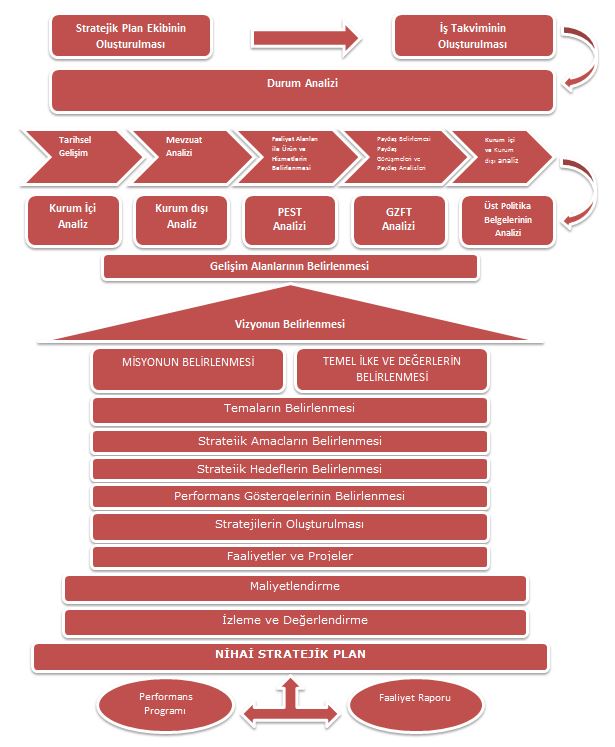 BÖLÜM: DURUM ANALİZİA. TARİHİ GELİŞİMOkulumuz, kasabamızda 1943 yılından beri mevcut olan ilkokul ve 1973 yılından beri mevcut olan ortaokul ile Yozgat Milli Eğitim Müdürlüğü’nün 03.04.1992 tarih 4991 sayılı oluru ile Sekili Osman Pekşen İlköğretim Okulu olarak 1992-1993 yılında Eğitim ve Öğretim yılında hizmete açılmıştır. Okulumuz taşıma merkez okulu olup çevremizdeki 22 köyden öğrenciler 17 servis aracıyla gelmektedir. Okulumuzda 333 öğrenci ile normal eğitim yapılmaktadır. Kısa süre içerisinde başarısını her alanda yükselterek Eğitim Öğretim hizmetine devam etmektedir. Okulumuzda taşımalı eğitim yapıldığından dolayı öğrencilerimiz öğle yemeklerini okulumuzda bulunan yemekhanede yemektedir. Okulumuz 4+4+4 süreci sebebiyle ilkokul ve ortaokul olmak üzere ikiye ayrılmıştır ancak ilkokul ve ortaokul binaları aynı kampus içerisinde yer almaktadır ve toplam 19 derslikte tam gün eğitim- öğretim yapılmaktadır. Okulumuzda 2014-2015 eğitim- öğretim yılı itibariyle  kadrolu 27 öğretmen bulunmaktadır; . YASAL YÜKÜMLÜLÜKLER ve MEVZUAT ANALİZİOkulumuz; Türkiye Cumhuriyeti Anayasası ve bu anayasaya bağlı olarak çıkarılan Milli Eğitim Temel Kanunu ile diğer kanun, tüzük, yönerge ve yönetmelikler çerçevesinde çalışmalarını sürdürmektedir.Tablo 2: SEKİLİ ŞEHİT OSMAN PEKŞEN İLKÖĞRETİM OKULU YASAL YÜKÜMLÜLÜKLERFAALİYET ALANLARI, ÜRÜN ve HİZMETLERSekili Şehit Osman Pekşen İlköğretim Okulu tarafından sunulan hizmetlerin nitelik ve niceliğine; organizasyonuna, çalışma usullerine ve iş süreçlerine ilişkin düzenlemeleri içeren Standart Dosya Planı, Kamu Hizmet Envanteri, okula ait yıllık iş takvimleri irdelenmiştirTablo 3: SEKİLİ ŞEHİT OSMAN PEKŞEN İLKÖĞRETİM OKULU FAALİYET/ÜRÜN/HİZMETPAYDAŞ ANALİZİPaydaş analizinin yapılmasında; stratejik planlamanın temel unsurlarından biri olan katılımcılığın sağlanabilmesi için Kurumumuzun etkileşim içinde bulunduğu tarafların görüşleri dikkate alınarak stratejik planın sahiplenilmesine çalışılmıştır. Planlama sürecinde katılımcılığa önem veren kurumumuz tüm paydaşların görüş, talep, öneri ve desteklerinin stratejik planlama sürecine dâhil edilmesini hedeflenmiştir. Sekili Şehit Osman Pekşen İlköğretim Okulu Müdürlüğü’nden beklentileri tespit etmek ve kurumumuzun görevlerini yerine getirme düzeylerini ölçmek amacıyla, paydaşlara yönelik anket çalışması yapılmıştır.Tablo 4: SEKİLİ ŞEHİT OSMAN PEKŞEN İLKÖĞRETİM OKULU MEMNUNİYET ANKET SONUÇLARIAraştırma sonuçlarına göre paydaşlar, Sekili Şehit Osman Pekşen İlköğretim Okulu Müdürlüğü’nün hizmet ürettiği alanlarda iyi düzeyde yeterli olduğunu düşünmektedirler.D.1. Paydaşların TespitiYapılan çalışmalar ve toplantılar ile fikir alış verişi yapıldıktan sonra okulumuzun faaliyet, ürün ve ürettiği hizmetlerle ile ilgisi olan, kurumdan doğrudan veya dolaylı, olumlu ya da olumsuz yönde etkilenen veya kurumu etkileyen kişi, grup veya diğer kurumlar tespit edilerek iç ve dış paydaşlarımız belirlenmiştir. Tablo 5: SEKİLİ ŞEHİT OSMAN PEKŞEN İLKÖĞRETİM OKULU İÇ PAYDAŞLAR/DIŞ PAYDAŞLARD.2. Paydaş Görüşlerinin Alınması Ve Değerlendirilmesi2015–2019 yıllarının kapsayacak Müdürlüğümüz Stratejik Plan çalışmalarına ışık tutması için iç paydaşlarımız için elektronik ortamda anket oluşturulmuş ve bu anket aracılığı ile paydaş görüşleri plana dâhil edilmiştir. Dış paydaşlarımız ile birebir görüşmeler yapılmış, dış paydaşlarımızın kurumumuzdan beklentilerini planımıza aktarabilmek için görüşme formları oluşturulmuş, ortak çalışma alanları belirlenmiştir. İç paydaş anketi, internet ortamında yayınlanmış paydaşlarımızın görüşleri alınmıştır. Birbiriyle benzer nitelikte öneriler gruplandırılarak stratejik planlama ekibimizden önceliklendirilmesi istenmiş ve kurumumuz için öncelikli olan fikirler Stratejik Planımıza aktarılmıştırStratejik Planlama Üst Kurulu iç ve dış paydaş anket sonuçlarını değerlendirmiştir. Anket sonuçları neticesinde kurulun almış olduğu kararlar aşağıda sıralanmıştır.Müdürlüğümüzün faaliyetleri hakkında bilgilendirme çalışmaları yapılması,Bilgi edinmek amacı ile müdürlümüze yapılan başvurulara tam ve zamanında cevap verilmesi için gerekli çalışmaların yapılması,Eğitim kurumlarının nicel ve nitelik olarak eksiklerinin acilen giderilmesi,Müdürlüğümüze bağlı birimlerde görevli kişilerin sayılarının artırılması, bilgi ve becerilerini artıracak hizmet içi faaliyetler düzenlenmesi,Öğrencilere yönelik düzenlenen sosyal, sportif ve kültürel faaliyetlerin artırılması,İstatistik ve ARGE çalışmalarına daha fazla önem verilmesi, Diğer kamu kurum ve kuruluşları ile etkili bir iletişim ve koordinasyon sağlanması için mekanizmalar geliştirilmesiPaydaşlarımıza ait görüşler, anket sonuçları, müdürlüğümüzün GZFT Analiz çalışmalarına, sorun alanlarına, amaç, hedef ve faaliyetlerine yansıtılmıştır.KURUM İÇİ ANALİZE.1. Kurum YapısıOkulumuz;Öğretmenler KuruluŞube Öğretmenler KuruluZümre Öğretmenler KuruluOGYEÖğrenci Davranışlarını Değerlendirme KuruluÖğrenci KuruluSatın Alma KomisyonuMuayene ve Teslim Alma KomisyonuPsikolojik Danışma ve Rehberlik Hizmetlerini Yürütme Komisyonuİle çalışmalarını yürütmektedir.Tablo 6: SEKİLİ ŞEHİT OSMAN PEKŞEN İLKÖĞRETİM OKULU KURUL/KOMİSYON GÖREVLERİTablo 7: SEKİLİ ŞEHİT OSMAN PEKŞEN İLKÖĞRETİM OKULU PERSONEL GÖREVLERİŞekil2: SEKİLİ ŞEHİT OSMAN PEKŞEN İLKÖĞRETİM OKULU KURUM ORGANİZASYON ŞEMASIE.2. Beşeri KaynaklarTablo 8:  SEKİLİ ŞEHİT OSMAN PEKŞEN İLKÖĞRETİM OKULU PERSONEL SAYISITablo 9: OKUL ÖĞRETMEN-İDARECİ SAYISITablo 10: OKUL ÖĞRETMEN/HİZMETLİ CİNSİYET SAYISITablo 11: OKUL ÖĞRETMEN-YÖNETİCİYAŞ DAĞILIMITablo 12: OKUL ÖĞRETMEN/HİZMETLİ ÖĞRENİM DURUMUE.3. Mali KaynaklarOkulumuzun mali kaynakları Okul – Aile Birliği’nin bütçesinden oluşmaktadır.Tablo 13: SEKİLİ ŞEHİT OSMAN PEKŞEN İLKÖĞRETİM OKULU GENEL BÜTÇE DURUMUE.4. Fiziki ve Teknolojik AltyapıTablo 14: SEKİLİ ŞEHİT OSMAN PEKŞEN İLKÖĞRETİM OKULU EĞİTİM MATERYALLERİ SAYISAL DURUMUTablo 15: BİLGİSAYAR ve EĞİTİM AMAÇLI KULLANILAN BİLGİSAYAR SAYISIE.5. Kurum Kültürüİletişim süreci;Okulumuz son yıllarda Milli Eğitim Bakanlığının sunduğu teknolojik imkanları en iyi şekilde kullanmaktadır. Özellikle e-okul kayıt-kabul, nakil işlemleri, not işlemleri, devam takip işlemleri vb. aksatılmadan sürdürülmektedir. Resmi yazışmaları elektronik ortamda yapabilme imkanımız bulunmaktadır.  Wi fi ile sağlanan internet, öğretmenlerimize bilgiye ulaşmada kolaylık sağlamaktadır. Sınıflarında projeksiyon bulunan öğretmenlerimiz vitamin programını kullanabilmektedir. Okulumuzun web sitesi bulunmakta olup düzenli olarak güncellenmektedir. Okulumuz velilerimiz ve diğer paydaşlarımızla iletişimde en kısa ve hızlı olanı tercih etmektedir. Zaman zaman farklı iletişim kanalları kullanılmakta olup en yaygın olarak yazılı bildirim, Web Sayfası, e- posta, toplantılar işlemektedir.  	Karar alma süreci, gelenek ve değerler;Okulumuzda gerek sene başı/dönem başı toplantılarında gerekse aylık toplantılarda tüm personelimizle iş bölümleri yapılmakta, bu iş ve işlemlerin yürütülmesi ve takibi için de gerekli hassasiyet gösterilmektedir. Dönem sonlarında da bu iş ve işlemlerin gerçekleştirilme oranını tespit için değerlendirme toplantıları gerçekleştirilmektedir. Okulumuzda oluşturulan kurul ve komisyonlar da etkin şekilde görevlerini yerine getirmekte karar sürecine dahil olmaktadır.ÇEVRE ANALİZİF.1. Dış Paydaş GörüşleriDış paydaşlarımız okulumuzla ilgili bilgilere yazılı - görsel medya,  düzenlenen etkinlikler, birebir görüşmeler, web sayfası yoluyla erişebilirler.Dış Paydaşlarımızın, okulumuzdan beklentileri;Çağın gereklerine uygun ezbercilikten uzak bir eğitim sisteminin oturması,Velilerle, öğrencilerle yakın ilişkiler ve irtibat içinde olup beğeniyi artıran faaliyetler içerisinde olmak. Öğrencilerimizin TEOG sınavlarında daha iyi yerlere gelmesini sağlamak,Taşıma merkezli okul olması ve köylerden gelen öğrencilerin birçok imkandan yoksun olması sebebiyle öğrencilerimizi sosyal, kültürel, sportif faaliyetlerde desteklemek, Sosyal medyanın daha aktif bir şekilde kullanmakOkul içi ve dışı güvenlik önlemlerinin artırmakYapılan etkinlik ve faaliyetlere özellikle öğrenci velilerinin katılımını artırmakRehberlik hizmetlerinin artırmak Değerler eğitimine önem vermek.Dış Paydaşlarımız, Okulumuzdan Gelecek Beş Yılda Neler Yapmasını İstiyorDers kitaplarında milli değerlere yönelik konularına (özellikle Türkçe okuma metinleri hayat bilgisi) yer verilmeli.Kalıcı bir eğitim sisteminin oturması adına çalışma yapması.Eğitim seviye ve kalitesinin artırılması.Öğretmenlerin başarı takiplerinin yapılmasıEğitim ve öğretim faaliyetlerine aileleri dâhil ederek tüm paydaşlar ile koordineli olarak harekete geçilmesi.Eğitim kalitesinin artırılması ve eğitim öğretim düzeyinin üst seviyelere çekilmesi için projeler üretilmesiOkul öncesi eğitim kalitesinin geliştirilmesi Okul öncesi eğitiminde okullaşma oranının artırılması Yabancı dil eğitiminin etkin bir şekilde uygulanması.Okul güvenlik önlemlerinin artırılmasıOkulumuzun cazibe merkezi haline getirilmesiF.2. Politik EğilimlerTürkiye’nin Avrupa Birliğine tam üyelik süreci Hükümet politikalarında ve üst politika belgelerinde eğitimin öncelikli bir alan olarak yer almasıPolitika yapıcıların Bakanlığımızı ve hizmet sunduğu kesimleri önemsemeleriYerel yönetimlerin eğitime ilgisinin artmasıEğitimin tüm kademelerinde çağın gereklerine uygun öğrenci merkezli yeni eğitim müfredatının uygulanmasıOkul öncesi eğitime verilen önem ve desteğin artırılarak devam etmesiEğitim ve teknolojik altyapı konularındaki devlet politikalarının önem kazanmasıEğitim politikalarının sık sık değişmesiEğitimin yerele devredilmesi ile ilgili çalışmaların yetersiz olmasıF.3. Ekonomik EğilimlerVelilerimizin maddi imkânlarının yetersiz olmasıOkulumuzun kantin kira geliri hariç, herhangi bir gelirinin bulunmaması.İstihdamda geleneksel alanlardan uzaklaşmaKırsal alandaki yaşamın kentsel alana kaymasıF.4. Sosyal EğilimlerSivil toplum örgütlerinin eğitime ilgi ve katkısıNüfusu dağılımındaki değişimler, kırsal bölgelerdeki nüfusun azalmasıÇarpık kentleşme ve göç eden ailelerin sosyal uyum sorunları,Medyanın olumsuz etkileri ile kültürel değerlerdeki çatışmanın artmasıToplumun eğitimden beklentilerinin akademik başarıya odaklı olmasının eğitime olumsuz etkisiVelinin öğrenci ile ilgili başarısının tümünün okuldan bekleniyor olmasıSosyal aktivitelerin yapılacağı yeterli mekân olmamasıBirçok geleneksel ve sosyal yapının etkisinin azalmasıBoşanma durumlarındaki artışGenç nüfusun çalışma isteksizliğiGençlerin gelirine orantısız olarak daha lüks yaşama istekleriF.5. Teknolojik EğilimlerBilginin hızlı üretimi, erişilebilirlik ve kullanılabilirliğinin gelişmesiEğitimde teknoloji yaygınlaşıyor olmasına rağmen alt yapının istenilen düzeyde olmamasıToplumun teknolojiye açık bir yapıya sahip olmasıGelişmiş iletişim teknolojilerinin okuma alışkanlığını olumsuz etkilemesiTeknolojinin sağladığı yeni öğrenme ve etkileşim/paylaşım olanaklarının olmasıE-Okul, E-Devlet uygulamalarıTeknolojinin yenilik ve gelişmeyi tetiklemesiTeknolojinin bütün kurumlara ulaştırılmış olması ve paydaşların kullanımına sunulmasıBilgi ve iletişim teknolojilerinin müfredatı desteklemesiTeknolojinin e-öğrenme ile bütünleştirilmesiToplumun teknolojideki olumsuz gelişmelerin etkisinde kalmasıKontrolsüz teknoloji transferi ve teknoloji bağımlılığının öğrencilerin gelişimini olumsuz yönde etkilemesi F.6. Hukuki EğilimlerTüm demokratik ülkelerde hukukun üstünlüğüne inanılmasıMevzuat uygulamalarının faklı olmasıMevzuatın sık sık değişiyor olmasıHukuki düzenlemelerin yetersiz olması nedeniyle mahkemelerin farklı kararlar vermesi (Yasaların yoruma açık olması)Hak ve özgürlüklerin tam olarak bilinmemesiYürütülen politikalara göre hukukta düzenleme yapılmasıİdarenin yargı denetimine açık olmasıF.7. Ekolojik EğilimlerAtmosferin ısınması ve iklim değişimlerinin yaşanmasıTabiatı korumaya dönük politikaların olmamasıİnsanlarda doğayı koruma bilincinin düşük olmasıAtıkların dönüşümü ve çevreye zararsız hale getirilmesinde yetersiz kalınmasıKurumların çevre bilincini geliştirecek eğitim ve etkinliklere yeterince yer vermemesiTemiz su kaynaklarının her geçen gün azalıyor olmasıDoğaya en büyük tahribatın insan eliyle yapılıyor olmasıDoğal yaşam alanlarının azalıyor olmasıGZFT (SWOT) ANALİZİG.1. Güçlü YönlerG.2. Zayıf YönlerG.3. FırsatlarG.4. TehditlerSORUN/GELİŞİM ALANLARIH.1. Eğitim ve Öğretime Erişim Gelişim/Sorun AlanlarıOkul öncesi eğitimde okullaşmaİlköğretimde devamsızlıkTaşımalı eğitimTemel eğitimden ortaöğretime geçişBazı okul türlerine yönelik olumsuz algıÖzel eğitime ihtiyaç duyan bireylerin uygun eğitime erişimiHayat boyu öğrenmeye katılımHayat boyu öğrenmenin tanıtımıH.2. Eğitim ve Öğretimde Kalite Gelişim/Sorun AlanlarıEğitim öğretim sürecinde sanatsal, sportif ve kültürel faaliyetlerOkuma kültürü Okul sağlığı ve hijyen Zararlı alışkanlıklar Öğretmenlere yönelik hizmetiçi eğitimlerHaftalık ders çizelgeleri Örgün ve yaygın eğitimi destekleme ve yetiştirme kurslarıTemel eğitimden ortaöğretime geçiş sistemiSınav odaklı sistem ve sınav kaygısıEğitsel değerlendirme ve tanılamaEğitsel, mesleki ve kişisel rehberlik hizmetleriÖğrencilere yönelik oryantasyon faaliyetleriÜstün yetenekli öğrencilere yönelik eğitim öğretim hizmetleri başta olmak üzere özel eğitimH.3. Kurumsal Kapasite Gelişim/Sorun AlanlarıÖğretmenlerin adaylık eğitimi, hizmet öncesi mesleki uyum eğitimleri ile ilgili standartlar ve bu konuda ilgili mevzuatın uygulanmasıÇalışma ortamları ile sosyal, kültürel ve sportif ortamların iş motivasyonunu sağlayacak biçimde düzenlenmesiÇalışanların ödüllendirilmesiHizmetiçi eğitim kalitesiYabancı dil becerileriOkul ve kurumların fiziki kapasitesinin yetersizliği (Eğitim öğretim ortamlarının yetersizliği)Öğretmenlere yönelik fiziksel alan yetersizliğiOkul ve kurumların sosyal, kültürel, sanatsal ve sportif faaliyet alanlarının yetersizliğiEğitim, çalışma, konaklama ve sosyal hizmet ortamlarının kalitesinin artırılmasıDonatım eksiklerinin giderilmesiOkullardaki fiziki durumun özel eğitime gereksinim duyan öğrencilere uygunluğu Hizmet binalarının fiziki kapasitesinin yetersiz olmasıİnşaat ve emlak çalışmalarının yapılmasındaki zamanlamaEğitim yapılarının depreme hazır oluşuOkul ve kurumların bütçeleme süreçlerindeki yetki ve sorumluluklarının artırılmasıOkul-Aile Birlikleriİş ve işlemlerin zamanında yapılarak kamu zararı oluşturulmamasıÖğrenci burslarının dağıtımı ile ilgili mevzuatların yeniden gözden geçirilmesiKurumsal aidiyet duygusunun geliştirilmemesiMevzuatın sık değişmesiKurumlarda stratejik yönetim anlayışının bütün unsurlarıyla hayata geçirilmemiş olmasıStratejik planların uygulanabilmesi için kurumlarda üst düzey sahiplenmenin yetersiz olmasıBasın ve yayın faaliyetleri. Mevcut arşivlerin tasnif edilerek kullanıma uygun hale getirilmesiHizmetlerin elektronik ortamda sunumuBilgiye erişim imkânlarının ve hızının artırılmasıTeknolojik altyapı eksikliklerinin giderilmesiElektronik içeriğin geliştirilmesi ve kontrolüProjelerin amaç-sonuç ilişkisinde yaşanan sıkıntılarİş güvenliği ve sivil savunmaDiğer kurum ve kuruluşlarla işbirliği İç kontrol sisteminin etkin kılınmasıİş süreçlerinin çıkarılamamasıKamu Hizmet Standartlarının gözden geçirilerek yeniden düzenlenmesi Bürokrasinin azaltılmasıİç Denetimin merkez ve taşra teşkilatında anlaşılırlık-farkındalık düzeyiDenetim anlayışından rehberlik anlayışına geçilememesiBütünsel bir izleme-değerlendirme sisteminin kurulmasıÜST POLİTİKA BELGELERİKalkınma Planı ve Eğitim Özel İhtisas Komisyon RaporuOrta Vadeli ProgramAB Müktesebatına Uyum ProgramıTÜBİTAK Vizyon 2023 Eğitim ve İnsan Kaynakları RaporuMEB Sürekli Kurum Geliştirme Projesi, TÜSSİDE Sonuç RaporuBilgi Toplumu StratejisiMillî Eğitim Strateji Belgesi Hayat boyu Öğrenme Strateji Belgesi5018 sayılı Kamu Mali Yönetimi ve Kontrol KanunuStratejik Planlama YönetmeliğiDPT Kamu Kurum ve Kuruluşları İçin Stratejik Planlama Kılavuzu MEB Stratejik Plan Hazırlık ProgramıMEB Stratejik Plan Durum Analizi RaporuHükümet Programı60. Hükümet Eylem PlanıMEB Bütçe RaporuBakanlık ve İl MEM Stratejik PlanlarıMillî eğitim ile ilgili mevzuat BÖLÜM: GELECEĞEYÖNELİMMİSYONUMUZVİZYONUMUZDEĞERLERİMİZSTRATEJİK PLAN TABLOSUStratejik Amaç 1Bütün bireylerin eğitim ve öğretime adil şartlar altında erişmesini sağlamak.Stratejik Hedef 1.1Plan dönemi sonuna kadar dezavantajlı gruplar başta olmak üzere, eğitim ve öğretime katılım ve tamamlama oranlarını artırmak.Stratejik Amaç 2Bütün bireylere ulusal ve uluslararası ölçütlerde bilgi, beceri, tutum ve davranışın kazandırılması ile girişimci, yenilikçi, yaratıcı, dil becerileri yüksek, iletişime ve öğrenmeye açık, öz güven ve sorumluluk sahibi sağlıklı ve mutlu bireylerin yetişmesine imkân sağlamak.Stratejik Hedef 2.1Bütün bireylerin bedensel, ruhsal ve zihinsel gelişimlerine yönelik faaliyetlere katılım oranını ve öğrencilerin akademik başarı düzeylerini artırmak.Stratejik Hedef 2.2Eğitimde yenilikçi yaklaşımlar kullanılarak bireylerin yabancı dil yeterliliğini ve uluslararası öğrenci/öğretmen hareketliliğini artırmakStratejik Amaç 3Beşeri, fiziki, mali ve teknolojik yapı ile yönetim ve organizasyon yapısını iyileştirerek eğitime erişimi ve eğitimde kaliteyi artıracak etkin ve verimli işleyen bir kurumsal yapıyı tesis etmek.Stratejik Hedef 3.1Stratejik plan döneminde; mevcut insan kaynaklarını ve yönetimini nitelik olarak geliştirmekStratejik Hedef 3.2Plan dönemi sonuna kadar, belirlenen kurum standartlarına uygun eğitim ortamlarını tesis etmek; etkin, verimli bir mali yönetim yapısını oluşturmak.Stratejik Hedef 3.3Etkin bir izleme ve değerlendirme sistemiyle desteklenen, bürokrasinin azaltıldığı, çoğulcu, katılımcı, şeffaf ve hesap verebilir bir yönetim ve organizasyon yapısını plan dönemi sonuna kadar oluşturmak.TEMA1: EĞİTİM VE ÖĞRETİME ERİŞİM1. Stratejik AmaçBütün bireylerin eğitim ve öğretime adil şartlar altında erişmesini sağlamak.Stratejik HedefPlan dönemi sonuna kadar dezavantajlı gruplar başta olmak üzere, eğitim ve öğretime katılım ve tamamlama oranlarını artırmak.Hedefin Mevcut Durumu: Performans Göstergeleri1.1Tedbirler1.1TEMA 2: EĞİTİM VE ÖĞRETİMDE KALİTENİN ARTIRILMASIStratejik AmaçBütün bireylere ulusal ve uluslararası ölçütlerde bilgi, beceri, tutum ve davranışın kazandırılması ile girişimci, yenilikçi, yaratıcı, dil becerileri yüksek, iletişime ve öğrenmeye açık, öz güven ve sorumluluk sahibi sağlıklı ve mutlu bireylerin yetişmesine imkân sağlamak.Stratejik HedefBütün bireylerin bedensel, ruhsal ve zihinsel gelişimlerine yönelik faaliyetlere katılım oranını ve öğrencilerin akademik başarı düzeylerini artırmak.Hedefin Mevcut DurumuPerformans Göstergeleri2.1Tedbirler 2.1.Stratejik HedefEğitimde yenilikçi yaklaşımlar kullanılarak bireylerin yabancı dil yeterliliğini ve uluslararası öğrenci/öğretmen hareketliliğini artırmak.Hedefin Mevcut DurumuPerformans Göstergeleri2.2Tedbirler 2.2.TEMA 3: KURUMSAL KAPASİTENİN GELİŞTİRİLMESİ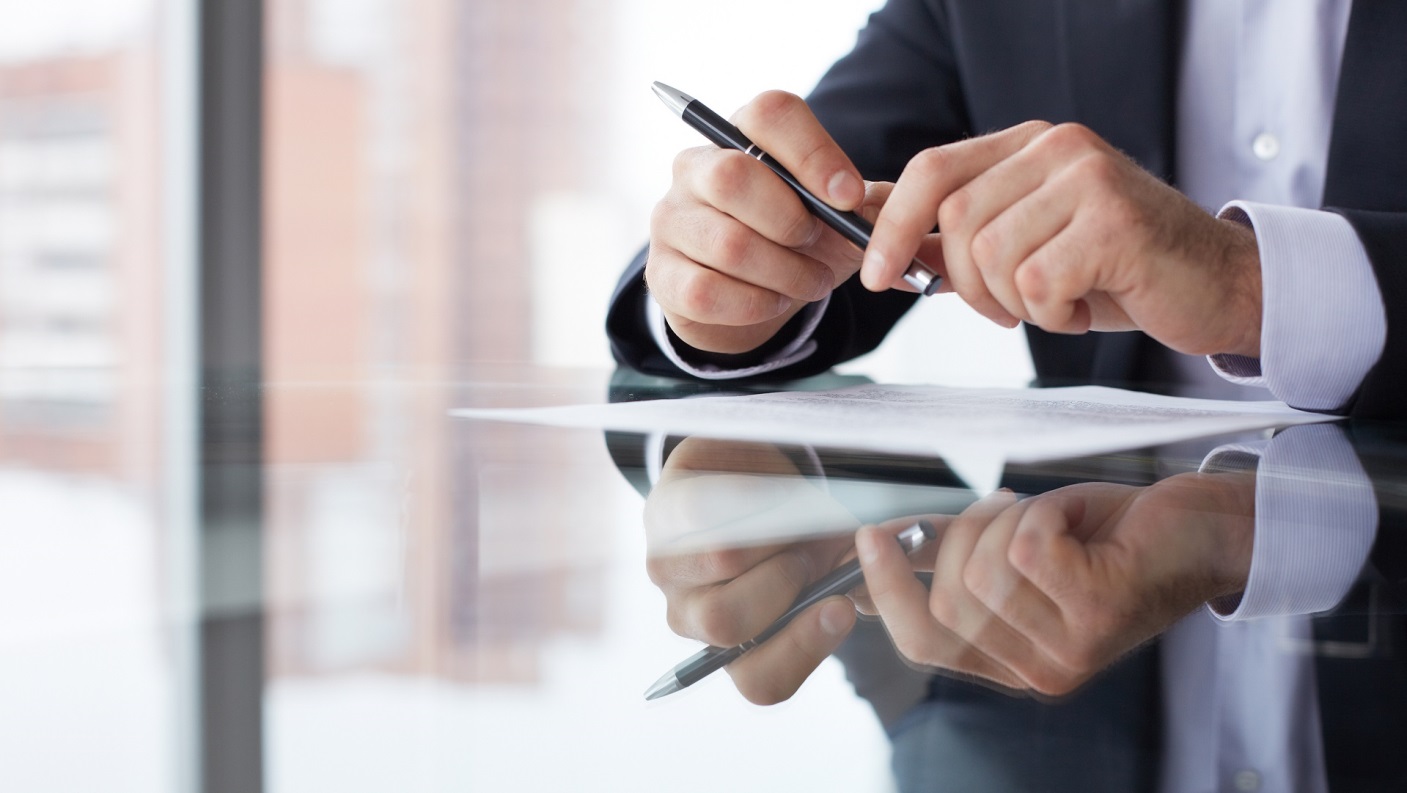 Stratejik AmaçBeşeri, fiziki, mali ve teknolojik yapı ile yönetim ve organizasyon yapısını iyileştirerek eğitime erişimi ve eğitimde kaliteyi artıracak etkin ve verimli işleyen bir kurumsal yapıyı tesis etmek.Stratejik HedefStratejik plan döneminde; mevcut insan kaynaklarını ve yönetimini nitelik olarak geliştirmekHedefin Mevcut DurumuPerformans Göstergeleri 3.1Tedbirler 3.1. Stratejik HedefPlan dönemi sonuna kadar, belirlenen kurum standartlarına uygun eğitim ortamlarını tesis etmek ve etkin, verimli bir mali yönetim yapısı oluşturmak.Hedefin Mevcut DurumuPerformans Göstergeleri3.2Tedbirler3.2.Stratejik HedefPlan dönemi sonuna kadar etkin bir izleme ve değerlendirme sistemiyle desteklenen, bürokrasinin azaltıldığı, çoğulcu, katılımcı, şeffaf ve hesap verebilir bir yönetim ve organizasyon yapısını oluşturmak.Hedefin Mevcut DurumuPerformans Göstergeleri3.3Tedbirler3.3BÖLÜM MALİYETLENDİRMETablo 15: 5 YILLIK TAHMİNİ ÖDENEKLERİ / İHTİYAÇ TABLOSUTablo 16: 2015-2019 STRATEJİK PLAN MALİYET TABLOSUTedbirlere ait alt faaliyetlerin belirlenmiş olduğu excel dosyasında Maliyetlendirme yapılmıştır ancak her kurumun ihtiyacı farklı nitelikte olacağından yeniden bir Maliyetlendirme çalışması yapılması uygun olacaktır. Bazı faaliyetler her yıl bazı faaliyetlerin de yalnızca planlandığı yıla ait olduğu unutulmamalıdır.Örneğin aile bilgilendirme seminerleri için ayrılan miktar her yıl tekrar edebilir ancak kamera veya spor sahası vb. harcamalar yalnızca planlandığı yıla ait olacaktır.BÖLÜM:İZLEME ve DEĞERLENDİRME2015-2019 Stratejik Planıİzleme Ve Değerlendirme ModeliSekili Şehit Osman Pekşen İlköğretim Okulu Müdürlüğü 2015-2019 Stratejik Planı’nı hazırlamıştır. Hazırlanan planın gerçekleşme durumlarının tespiti ve gerekli önlemlerin zamanında ve etkin biçimde alınabilmesi Sekili Şehit Osman Pekşen İlköğretim Okulu Müdürlüğü 2015-2019 Stratejik Planı İzleme ve Değerlendirme Modeli geliştirilmiştir.İzleme, stratejik plan uygulamasının sistematik olarak takip edilmesi ve raporlanmasıdır. Değerlendirme ise, uygulama sonuçlarının amaç ve hedeflere kıyasla ölçülmesi ve söz konusu amaç ve hedeflerin tutarlılık ve uygunluğunun analizidir.Sekili Şehit Osman Pekşen İlköğretim Okulu Müdürlüğü 2015-2019 Stratejik Planı İzleme ve Değerlendirme Modeli’nin çerçevesini;MEM 2015-2019 Stratejik Planı ve performans programlarında yer alan performans göstergelerinin gerçekleşme durumlarının tespit edilmesi,Performans göstergelerinin gerçekleşme durumlarının hedeflerle kıyaslanması,Sonuçların raporlanması ve paydaşlarla paylaşımı,Gerekli tedbirlerin alınması süreçleri oluşturmaktadır.Şekil3: SEKİLİ ŞEHİT OSMAN PEKŞEN İLKÖĞRETİM OKULU İZLEME VE DEĞERLENDİRME MODELİTABLOLAR LİSTESİTABLOLAR LİSTESİTABLOLAR LİSTESİTABLO NOTABLO ADISAYFA NOTablo 1Stratejik Plan Ekibi14Tablo 2Yasal Yükümlülükler18Tablo 3Faaliyet / ürün / hizmet22Tablo 4Memnuniyet Anket Sonuçları23Tablo 5İç Paydaş/Dış Paydaş24Tablo 6Kurul/Komisyon Görevleri26Tablo 7Personel Görevleri27Tablo 8Personel Sayısı 30Tablo 9Öğretmen – İdareci Sayısı30Tablo 10Öğretmen – Hizmetli Cinsiyet Sayısı 30Tablo 11Öğretmen - Yönetici Yaş Dağılımı31Tablo 12Öğretmen – Hizmetli Öğrenim Durumu31Tablo 13Genel Bütçe Durumu31Tablo 14Eğitim Materyalleri Kullanım Durumu32Tablo 15Bilgisayar Sayısı32ŞEKİLLER LİSTESİŞEKİLLER LİSTESİŞEKİLLER LİSTESİŞekil NOŞEKİL ADISAYFA NOŞekil 1Stratejik Planlama Modeli16Şekil 2Kurum Organizasyon Şeması29Şekil 3İzleme Ve Değerlendirme Modeli63ADI SOYADIÜNVANIGÖREVİMustafa YILDIRIMÖğretmenOkul MüdürüEsra BARDAKÖğretmen                    Müdür YardımcısıMustafa KARAKUŞÖğretmenMüdür YardımcısıErsin KAYAÖğretmen                    Teknoloji ve Tasarım ÖğretmeniTuğba BAYRAKÖğretmen                    Matematik ÖğretmeniDavut ALPAĞAT             Öğretmen                           Türkçe ÖğretmeniNuran ARSLANÖğretmen   Fen ve Teknoloji ÖğretmeniNazife ESER Öğretmen                    Rehber ÖğretmenYasin DAĞISTANÖğretmenÖzel Eğitim ÖğretmeniRecep TEMELTAŞÖğretmenSosyal Bilgiler ÖğretmeniSelçuk ASİLÖğretmenBeden Eğitimi ÖğretmeniCihan BARDAKÖğretmenSınıf ÖğretmeniSenem CEYLANÖğretmenSınıf ÖğretmeniYunus ERCANÖğretmenSınıf ÖğretmeniEmine KESKİNÖğretmenSınıf ÖğretmeniYasal YükümlülükDayanakAyrılan Mali KaynakÖrgüt / İnsan KaynağıDeğerlendirmeHer Türk çocuğuna iyi bir vatandaş olmak için gerekli temel bilgi, beceri, davranış ve alışkanlıkları kazandırmak; onu milli ahlak anlayışına uygun olarak yetiştirmek.* 1739 sayılı kanunun 23. maddesi,* 222 sayılı kanunun 1. maddesi,* İlköğretim  Kurumları Yönetmeliğinin 5. maddesiYetersizYetersizGüçlendirilmeliHer Türk çocuğunu ilgi, istidat ve kabiliyetleri yönünden yetiştirerek hayata ve üst öğrenime hazırlamak.* 1739 sayılı kanunun 23. maddesi.YetersizYetersizGüçlendirilmeliÖğrencilere, Atatürk ilke ve inkılâplarını benimsetme; Türkiye Cumhuriyeti Anayasası’na ve demokrasinin ilkelerine, insan hakları, çocuk hakları ve uluslar arası sözleşmelere uygun olarak haklarını kullanma, başkalarının haklarına saygı duyma, görevini yapma ve sorumluluk yüklenebilen birey olma bilincini kazandırmak* İlköğretim Kurumları Yönetmeliğinin 5. maddesiYetersizYetersizGüçlendirilmeliÖğrencilerin, millî ve evrensel kültür değerlerini tanımalarını, benimsemelerini, geliştirmelerini bu değerlere saygı duymalarını sağlamak“YetersizYetersizGüçlendirilmeliÖğrencileri, kendilerine, ailelerine, topluma ve çevreye olumlu katkılar yapan, kendisi, ailesi ve çevresi ile barışık, başkalarıyla iyi ilişkiler kuran, iş birliği içinde çalışan, hoşgörülü ve paylaşmayı bilen, dürüst, erdemli, iyi ve mutlu yurttaşlar olarak yetiştirmek.“YetersizYetersizGüçlendirilmeliÖğrencilere bireysel ve toplumsal sorunları tanıma ve bu sorunlara çözüm yolları arama alışkanlığı kazandırmak.“YetersizYetersizGüçlendirilmeliÖğrencilere, toplumun bir üyesi olarak kişisel sağlığının yanı sıra ailesinin ve toplumun sağlığını korumak için gerekli bilgi ve beceri, sağlıklı beslenme ve yaşam tarzı konularında bilimsel geçerliliği olmayan bilgiler yerine, bilimsel bilgilerle karar verme alışkanlığını kazandırmak.“YetersizYetersizGüçlendirilmeliÖğrencilerin kendilerini geliştirmelerine, sosyal, kültürel, eğitsel, bilimsel, sportif ve sanatsal etkinliklerle millî kültürü benimsemelerine ve yaymalarına yardımcı olmak.“YetersizYetersizGüçlendirilmeliÖğrencilerin becerilerini ve zihinsel çalışmalarını birleştirerek çok yönlü gelişmelerini sağlamak.“YetersizYetersizGüçlendirilmeliÖğrencileri kendilerine güvenen, sistemli düşünebilen, girişimci, teknolojiyi etkili biçimde kullanabilen, planlı çalışma alışkanlığına sahip estetik duyguları ve yaratıcılıkları gelişmiş bireyler olarak yetiştirmek.“YetersizYetersizGüçlendirilmeliÖğrencilerin ilgi alanlarının ve kişilik özelliklerinin ortaya çıkmasını sağlamak, meslekleri tanıtmak ve seçeceği mesleğe uygun okul ve kurumlara yöneltmek.“YetersizYetersizGüçlendirilmeliÖğrencileri derslerde uygulanacak öğretim yöntem ve teknikleriyle sosyal, kültürel ve eğitsel etkinliklerle kendilerini geliştirmelerine ve gerçekleştirmelerine yardımcı olmak“YetersizYetersizGüçlendirilmeliÖğrencileri ailesine ve topluma karşı sorumluluk duyabilen, üretken, verimli, ülkenin ekonomik ve sosyal kalkınmasına katkıda bulunabilen bireyler olarak yetiştirmek.“YetersizYetersizGüçlendirilmeliDoğayı tanıma, sevme ve koruma, insanın doğaya etkilerinin neler olabileceğine ve bunların sonuçlarının kendisini de etkileyebileceğine ve bir doğa dostu olarak çevreyi her durumda koruma bilincini kazandırmak.“YetersizYetersizGüçlendirilmeliÖğrencilere bilgi yüklemek yerine, bilgiye ulaşma ve bilgiyi kullanma yöntem ve tekniklerini öğretmek.“YetersizYetersizGüçlendirilmeliÖğrencileri bilimsel düşünme, araştırma ve çalışma becerilerine yöneltmek.“YetersizYetersizGüçlendirilmeliÖğrencilerin, sevgi ve iletişimin desteklediği gerçek öğrenme ortamlarında düşünsel becerilerini kazanmalarına, yaratıcı güçlerini ortaya koymalarına ve kullanmalarına yardımcı olmak.“YetersizYetersizGüçlendirilmeliÖğrencilerin kişisel ve toplumsal araç-gereci, kaynakları ve zamanı verimli kullanmalarını, okuma zevk ve alışkanlığı kazanmalarını sağlamak.“YetersizYetersizGüçlendirilmeliFAALİYET	                                           ÜRÜN/HİZMETFAALİYET	                                           ÜRÜN/HİZMETFAALİYET ALANI 1Eğitim ve öğretim, destekEğitim ve öğretimOrtaöğretime gidebilen öğrenci yetiştirilmesiÖğretmene destekÖğretmenlerin mesleki yeterliğe sahip hale getirilmesiÖğrenme ortamıÖğrenme ortamlarında ileri teknoloji ürünleri kullanılmasıe-okulÖğrenci işleri ve kayıtlarÖğrenciye destekÖğrenciye rehberlik ve maddi yardımFAALİYET ALANI 2Yönetim/DenetimOkul yönetimiOkulun çalışmalarının ve gelişiminin yönetilmesi,Eğitim yönetimiEğitimle ilgili mevzuatın düzenlenmesiÖğretimin yönetimiÖğretimin amaçlara uygun olarak gerçekleştirilmesiBütçe yönetimiOkula ayni ve nakdi kaynak bulunması ve kullanılmasıDenetimOkul çalışmalarının denetimiFAALİYET ALANI 3Temizlik, bahçe, kantinTemizlik ve sağlık bilgisiOkul ve çevresinin temizliği ve sağlığa uygunluğuKantinSağlıklı ve kaliteli kantin hizmetiFAALİYET ALANI 4 Onarım, donatımOnarımOkulun onarımı için ödenek temini veya tahsisiAraç-gereçOkula araç-gereç temini veya tahsisiDonatımOkula donatım temini veya tahsisiMEMNUNİYET ANKET SONUÇLARIMEMNUNİYET ANKET SONUÇLARIOkul Çalışanları Memnuniyet Anketi Ortalaması%85,02Öğrenci Memnuniyeti Anketi Ortalaması%81,27Veli Memnuniyeti Anketi Ortalaması%77,23
İÇ PAYDAŞLARIMIZ
DIŞ PAYDAŞLARIMIZ1.OKUL İDARESİ1.MİLLİ EĞİTİM BAKANLIĞI2.ÖĞRETMENLER2.VALİLİK3.ÖĞRENCİLER 3.KAYMAKAMLIK4. VELİLER4.İL MİLLİ EĞİTİM MÜDÜRLÜĞÜ5.YARDIMCI PERSONEL5.İLÇE MİLLİ EĞİTİM MÜDÜRLÜĞÜ6.OKUL AİLE BİRLİĞİ6.YEREL YÖNETİMLER7.MAHALLE MUHTARLARI8.SAĞLIK KURULUŞLARI9.EMNİYET/JANDARMA10.DİĞER EĞİTİM KURUMLARIS.NOKURUL/KOMİSYON ADIGÖREVLERİ1ÖĞRETMENLER KURULUİlköğretim Kurumları Yönetmeliğinin 34. maddesinde belirtilen görevleri yapar.2ŞUBE ÖĞRETMENLER KURULUİlköğretim Kurumları Yönetmeliğinin 36. maddesinde belirtilen görevleri yapar.3ZÜMRE ÖĞRETMENLER KURULUİlköğretim Kurumları Yönetmeliğinin 35. maddesinde belirtilen görevleri yapar.4OGYEİlköğretim Kurumları Yönetmeliğinin 99. maddesinde belirtilen görevleri yapar.5ÖĞRENCİ DAVRANIŞLARINI DEĞERLENDİRME KURULUİlköğretim Kurumları Yönetmeliğinin 57. maddesinde belirtilen görevleri yapar.6ÖĞRENCİ MECLİSİİlköğretim Kurumları Yönetmeliğinin 37. maddesinde belirtilen görevleri yapar.7SATIN ALMA KOMİSYONUİlköğretim Kurumları Yönetmeliğinin 66. maddesinde belirtilen görevleri yapar.8MUAYENE VE TESLİM ALMA KOMİSYONUİlköğretim Kurumları Yönetmeliğinin 66. maddesinde belirtilen görevleri yapar.9PSİKOLOJİK DANIŞMA VE REHBERLİK HİZMETLERİ YÜRÜTME KOMİSYONUMilli Eğitim Bakanlığı Rehberlik Ve Psikolojik Danışma Hizmetleri Yönetmeliğinin 46. maddesinde belirtilen görevleri yapar.S.NOUNVANGÖREVLERİ1OKUL MÜDÜRÜDers okutmakKanun, tüzük, yönetmelik, yönerge, program ve emirlere uygun olarak görevlerini yürütmeye,Okulu düzene koyarDenetler.Okulun amaçlarına uygun olarak yönetilmesinden, değerlendirilmesinden ve geliştirmesinden sorumludur.Okul müdürü, görev tanımında belirtilen diğer görevleri de yapar.2MÜDÜR YARDIMCISIDers okutur	Okulun her türlü eğitim-öğretim, yönetim, öğrenci, personel, tahakkuk, ayniyat, yazışma, sosyal etkinlikler, yatılılık, bursluluk, güvenlik, beslenme, bakım, nöbet, koruma, temizlik, düzen, halkla ilişkiler gibi işleriyle ilgili olarak okul müdürü tarafından verilen görevleri yaparMüdür yardımcıları, görev tanımında belirtilen diğer görevleri de yapar. 3ÖĞRETMENLERİlk / Ortaokullarda dersler sınıf veya branş öğretmenleri tarafından okutulur.Öğretmenler, kendilerine verilen sınıfın veya şubenin derslerini, programda belirtilen esaslara göre plânlamak, okutmak, bunlarla ilgili uygulama ve deneyleri yapmak, ders dışında okulun eğitim-öğretim ve yönetim işlerine etkin bir biçimde katılmak ve bu konularda kanun, yönetmelik ve emirlerde belirtilen görevleri yerine getirmekle yükümlüdürler.Sınıf öğretmenleri, okuttukları sınıfı bir üst sınıfta da okuturlar. İlk / Ortaokulu okullarının 4 üncü ve 5 inci sınıflarında özel bilgi, beceri ve yetenek isteyen; beden eğitimi, müzik, görsel sanatlar, din kültürü ve ahlâk bilgisi, yabancı dil ve bilgisayar dersleri branş öğretmenlerince okutulur. Derslerini branş öğretmeni okutan sınıf öğretmeni, bu ders saatlerinde yönetimce verilen eğitim-öğretim görevlerini yapar. Okulun bina ve tesisleri ile öğrenci mevcudu, yatılı-gündüzlü, normal veya ikili öğretim gibi durumları göz önünde bulundurularak okul müdürlüğünce düzenlenen nöbet çizelgesine göre öğretmenlerin, normal öğretim yapan okullarda gün süresince, ikili öğretim yapan okullarda ise kendi devresinde nöbet tutmaları sağlanır. Yönetici ve öğretmenler; Resmî Gazete, Tebliğler Dergisi, genelge ve duyurulardan elektronik ortamda yayımlananları Bakanlığın web sayfasından takip eder.Elektronik ortamda yayımlanmayanları ise okur, ilgili yeri imzalar ve uygularlar.9.   Öğretmenler dersleri ile ilgili araç-gereç, laboratuar ve işliklerdeki eşyayı, okul kütüphanesindeki kitapları korur ve iyi kullanılmasını sağlarlar.4YARDIMCI HİZMETLER PERSONELİYardımcı hizmetler sınıfı personeli, okul yönetimince yapılacak plânlama ve iş bölümüne göre her türlü yazı ve dosyayı dağıtmak ve toplamak, Başvuru sahiplerini karşılamak ve yol göstermek, Hizmet yerlerini temizlemek, Aydınlatma ve ısıtma yerlerinde çalışmak, Nöbet tutmak, Okula getirilen ve çıkarılan her türlü araç-gereç ve malzeme ile eşyayı taşıma ve yerleştirme işlerini yapmakla yükümlüdürler.Bu görevlerini yaparken okul yöneticilerine ve nöbetçi öğretmene karşı sorumludurlar.PERSONEL SAYISIPERSONEL SAYISIPERSONEL SAYISIPERSONEL SAYISIPERSONEL SAYISIPERSONEL SAYISIPERSONEL SAYISIPERSONEL SAYISIPERSONEL SAYISIPERSONEL SAYISIPERSONEL SAYISIPERSONEL SAYISIPERSONEL SAYISIPERSONEL SAYISIPERSONEL SAYISIPERSONEL SAYISIPERSONEL SAYISIPERSONEL SAYISIPERSONEL SAYISIOkul MüdürüMd. YardımcısıMatematik ÖğretmeniTürkçe ÖğretmeniFen ve Teknoloji ÖğretmeniSosyal Bilgiler ÖğretmeniTeknoloji ve Tasarım ÖğretmeniMüzik ÖğretmeniBeden Eğitimi Öğretmeniİngilizce ÖğretmeniDin Kültürü ve A. B ÖğretmeniSınıf ÖğretmeniOkul Öncesi ÖğretmeniÖzel Eğitim ÖğretmeniRehber ÖğretmenHizmetli Sürekli İşçiTOPLAMIOkul MüdürüMd. YardımcısıMatematik ÖğretmeniTürkçe ÖğretmeniFen ve Teknoloji ÖğretmeniSosyal Bilgiler ÖğretmeniTeknoloji ve Tasarım ÖğretmeniMüzik ÖğretmeniBeden Eğitimi Öğretmeniİngilizce ÖğretmeniDin Kültürü ve A. B ÖğretmeniSınıf ÖğretmeniOkul Öncesi ÖğretmeniÖzel Eğitim ÖğretmeniRehber ÖğretmenHizmetli Sürekli İşçiTOPLAMISEKİLİ ŞEHİT OSMAN PEKŞEN İLKÖĞRETİM OKULU1212211110281212331OKUL/KURUMÖĞRETMEN NORM KADROÖĞRETMENİDARECİOKUL ÖNCESİ11-İLKOKUL881ORTAOKUL18142GENEL TOPLAM27233MEMKADINERKEKTOPLAMSınıf Öğretmeni459Branş Öğretmeni6814Kadrolu (Hizmetli / Memur)055TOPLAM101828MEM18 - 3031 - 4041 - 5051 - 6060 +TOPLAMÖğretmen- Yönetici151010026YÜZDE57.6938.463.8500100MEMDoktoraY. LisansLisansÖn LisansLiseOrtaokulİlkokulTOPLAMÖğretmen0023000023Kadrolu (Hizmetli / Memur)00003205TOPLAM000032028KALEMLERKALEMLER201220132014Okul Aile Birliği 3.7403.7251.050GELİRLER TOPLAMIGELİRLER TOPLAMI3.7403.7251.050Diğer Harcamalar374037251050GİDERLER TOPLAMIGİDERLER TOPLAMI3.7403.7251.050OKULBilgi-sayarYazıcı-TarayıcıFotokopi MakinasıTelefon-ModemProjeksiyon Makinası-TelevizyonTOPLAM154512DÖNEMEĞİTİM AMAÇLI KULLANILANBİLGİSAYAR SAYISI(1)TOPLAM BİLGİSAYAR SAYISI(2)ORANI%(1/2)2014-2015101566,6Hangi Tema İle İlişkiliFİKİRLERPuanKapasiteStratejik yönetim ve planlamaya önem veren kurum liderinin olmasıKapasiteAnasınıfının bulunması,KapasiteÖğretmen kadrosunun tam olması,KapasiteÖğretmenler arasında mesleki ve kişisel dayanışmanın olmasıErişimÖğretmen başına düşen öğrenci sayısı ve derslik başına düşen öğrenci sayılarına ilişkin göstergelerin ülke standartlarına göre olumlu olması, KapasiteBranşlarda eksik olmamasıKapasiteYükseköğrenimli, alanında yetişmiş çalışanların varlığıKapasiteVelilerin kaliteli bir eğitim için istekli oluşuKapasiteÖğretmenlerin genç, dinamik ve yeniliklere açık oluşuKapasiteBaşarılı olmaya istekli yöneticilerin varlığıKapasiteRehberlik servisimizin olması,KaliteEğitim araç gereçlerinin ihtiyacı karşılamasıKapasiteARGE çalışmalarına gereken önemin verilmesiKapasiteYaygın bir hizmet ağına sahip olmasıKapasiteOkul olarak temizliğe önem verilmesi,KapasiteKurum çalışanlarında rahat ve sıcak İnsani ilişkilerin olmasıKapasiteOkul kurum müdürleri ile yapılan toplantılarda alınan fikirlerin uygulamaya dönüştürülmesi, kararlara katılımın sağlanmasıKapasiteTeknolojik araçların etkin bir şekilde kullanılışıErişimTaşımalı sistemin başarı ile yönetiliyor olmasıKapasiteYöneticilerin öğretmenlere ve yardımcı hizmetlere karşı samimi bir iletişim içerisinde oluşuKapasiteÇok amaçlı halı saha olmasıKapasiteŞeffaf ve paylaşımcı bir hizmet anlayışıKapasiteMüdürlüğümüzün iç ve dış paydaşlarıyla etkili iletişiminin bulunmasıHangi Tema İle İlişkiliFİKİRLERPuanErişim Okulda onarım gerektiren işlerin maliyetinin yüksekliğiErişimOkul kütüphanesindeki kitap sayısının az olmasıKapasiteÖğretmenlerin nöbet hizmetlerindeki zorlukları(Taşımalı olduğundan)Kalite Branş Öğretmenleri sirkülâsyonunun fazla olması	Kapasite Etkili bir performans ve ödüllendirme sisteminin bulunmamasıKapasiteKitap okuma alışkanlığının yetersiz olmasıKaliteSosyal, kültürel ve sportif etkinliklerin yetersizliğiKapasiteSosyal, kültürel ve sportif etkinlikler sonrasında ödüllendirmenin yetersiz oluşuKapasiteSpor salonları, konferans salonları, oyun alanları, kütüphane, resim odası ve müzik odası gibi fiziksel alanların yetersizliğiErişimOkul öncesi okullaşma oranlarının istenilen düzeyde olmayışıKapasiteKarar almada katılımcılığın istenilen düzeyde sağlanamamasıKapasiteÇalışanların motivasyonunu artıracak çalışmaların yetersizliğiKapasiteKurum standartlarının belirli olmayışıKapasiteVeli bilgilendirme eğitimlerinin yetersizliğiKapasiteTeknolojik ürünlerin etkili bir şekilde kullanılamayışıKapasiteTEOG başarısının istenilen düzeyde olmamasıKapasiteGüvenlik önlemlerinin yetersizliği KapasiteTaşımalı eğitim yapılmasıKapasiteOkulumuzun ilkokul ve ortaokul olarak birlikte devam etmesi.Hangi Tema İle İlişkiliFİKİRLERPuanKapasiteOkulun merkezi bir yerde bulunmasıKapasiteDerslik başına düşen öğrenci sayılarının standartlarda olmasıKaliteSağlık kuruluşlarının yakın olması,KapasiteOkula ulaşımın kolay olması,KapasiteGelişen teknoloji sayesinde bilgiye ulaşım imkânlarının artmasıKapasiteSODES programlarının varlığıKapasiteYerel yönetimlerin kurumumuzla işbirliği içerisinde olmasıKapasiteSivil Toplum Kuruluşlarının eğitime destek vermekte istekli oluşlarıKapasiteYerel medyanın, eğitim çalışmalarını tanıtmaya yönelik desteğinin olmasıKapasiteAr-Ge ve bilgi teknolojisinin gelişmekte olması.Hangi Tema İle İlişkiliFİKİRLERPuanKaliteVelinin İlgisiz olmasıKapasiteMevsimlik işçilerin fazla olmasıKapasiteÖğrenci nakil gelme ve gitme oranının yüksek olmasıKapasiteOkul çevresinde çok sayıda kahvehane olmasıKapasiteÖğretmen sirkülasyonunun fazla olmasıKapasiteVelilerin sosyo ekonomik durumlarının yetersizliğiKapasiteKırsal nüfus oranının fazla olmasıKapasiteSosyal alanların yetersizliğiKapasiteAile bütünlüğünün bozulması, boşanmaların artmasıKapasiteGöç oranının fazlalığıKapasiteGirişimciliğin gelişmemiş olmasıKapasiteSivil Toplum Kuruluşlarınındın eğitime yeterli desteğin sağlanamamasıKapasiteTeknolojinin yanlış kullanımı, internet bağımlılığıKaliteMedyanın (Özellikle TV Dizileri ve Magazin programlarının) öğrenciler üzerindeki olumsuz etkilerinin bulunmasıKapasitePaydaş katılımının yeterli düzeyde olmayışıKapasiteYerel basında yer alan olumsuz haberler sonrasında toplumu bilgilendirici haberlerin yayınlanmayışıNONOPerformans Göstergesi2012201320142019Sorumlu Kişiler1.1120 gün ve üzeri devamsız öğrenci oranı (%)2110.5Okul MüdürüSıraTedbirlerSorumlu KişilerOkulumuza gelen mevsimlik işçi çocukların eğitime dâhil olması ve uyum süreci iyi yönetilecek, yaşanan sorunların giderilmesi için çalışmalar yapılacaktır.Okul MüdürüÖzel eğitim ihtiyacı olan bireylerin tespiti erken dönemlerde yapılarak bu bireylerin tanısına uygun eğitime erişmelerini ve devam etmelerini sağlayacak imkânlar geliştirilecektir Özel Eğitim Öğretmenleri ve Okul Müdürü10 gün ve üzeri veya okula sürekli devamsızlık yapan öğrencilerin devamlarını sağlayacak okul eylem planları yapılacaktır.Rehber Öğretmen ve Müdür YardımcılarıEğitim öğretimin tüm kademelerinde yeni kayıt yaptıran öğrencilere yönelik “uyum haftası etkinlikleri” yapılacak.Sınıf Öğretmenleri ve Okul İdaresi5.Veli ev ziyaretleri yapılacaktır.Öğretmenler ve Okul İdaresiNONOPerformans Göstergesi2012201320142019Sorumlu Kişiler2.12.Yıl Sonu Başarı Ortalaması 5. sınıf100100100100Okul Yönetimi,Öğretmen,Veli, Öğrenci2.13.Yıl Sonu Başarı Ortalaması 6. Sınıf100100100100Okul Yönetimi,Öğretmen,Veli, Öğrenci2.14.Yıl Sonu Başarı Ortalaması 7.Sınıf100100100100Okul Yönetimi,Öğretmen,Veli, Öğrenci2.15.Yıl Sonu Başarı Ortalaması 8. Sınıf100100100100Okul Yönetimi,Öğretmen,Veli, Öğrenci2.16.Temel eğitimden ortaöğretime geçiş ortak sınavlarının net ortalaması Türkçe1091318Öğretmen, Öğrenci, Veli2.17.Temel eğitimden ortaöğretime geçiş ortak sınavlarının net ortalaması Matematik57815Öğretmen, Öğrenci, Veli2.18.Temel eğitimden ortaöğretime geçiş ortak sınavlarının net ortalaması Fen ve Teknoloji971117Öğretmen, Öğrenci, Veli2.19.Temel eğitimden ortaöğretime geçiş ortak sınavlarının net ortalaması T.C. İnkılap Tarihi ve Atatürkçülük15101118Öğretmen, Öğrenci, Veli2.110.Temel eğitimden ortaöğretime geçiş ortak sınavlarının net ortalaması Din Kültürü ve Ahlak Bilgisi15131620Öğretmen, Öğrenci, Veli2.111.Temel eğitimden ortaöğretime geçiş ortak sınavlarının net ortalaması Yabancı Dil97817Öğretmen, Öğrenci, Veli2.112.Bir eğitim ve öğretim yılında sanat, bilim, kültür ve spor alanlarında en az bir faaliyete katılan öğrenci oranı % ortaokul (Ulusal ve okul düzeyinde gerçekleştirilen faaliyetler)50806590Okul Müdürü2.113.Öğrenci başına okunan kitap sayısı 54710Öğretmen, Öğrenci2.114.Onur ve İftihar belgesi alan öğrenci oranı (%) Ortaokul12221015Okul İdaresi,Öğretmen, Öğrenci2.115.Takdir veya teşekkür belgesi alan öğrenci oranı (%) ortaokul58606680Okul Yönetimi,Öğretmen,Veli, Öğrenci2.116.Uluslararası yarışmalara katılan öğrenci sayısı ortaokul00010Okul Yönetimi,Öğretmen,Veli, Öğrenci2.117.Beyaz Bayrak sertifikası alma durumuVarVarVarOlacakOkul Yönetimi,Öğretmen,Veli, ÖğrenciSıraTedbirlerSorumlu KişilerGönüllülük esasına dayalı olarak bireylerin bilgi eksiklerini gidermek, yeteneklerini geliştirmek, derslerdeki başarılarını artırmak amacıyla bireysel veya sınıf düzeyinde destekleyici öğrenme programları açılacaktır.Okul Müdürü, ÖğretmenEğitim sisteminin performansının değerlendirilmesine imkân tanıyacak şekilde öğrenci kazanımlarının izlenebilmesi için sınıf temelli başarı düzeyleri, yeterlilikleri izlenecektir.Okul Müdürü, ÖğretmenTüm sınıflarda sosyal, sanatsal, kültürel ve sportif faaliyetlerin sayısı, çeşidi ve öğrencilerin söz konusu faaliyetlere katılım oranı artırılacak, gerçekleştirilecek faaliyetlerin takip edilebilmesine imkân sağlayacak bir performans izleme sistemi geliştirilecektir. Okul Müdürü, ÖğretmenOkuma kültürünün yaygınlaştırılması amacıyla sınıf kitap sayısı artırılacak, hızlı okuma kursları düzenlenecek, okuma oranları izlenecek, okuma saati uygulamasına özen gösterilecek, öğretmen ve öğrenciler arası hikâye yazma vb. yarışmaları düzenlenecektir.Okul Müdürü, ÖğretmenÖzel yetenekli öğrencilere yönelik ek uygulamalar planlanacaktır. Bireylerin eğitim ve öğretim ihtiyaçları karşılanacak, eğitim ve öğrenimleri konusunda aile, öğretmen ve yöneticilere eğitimler yapılacaktır.Okul Müdürü, ÖğretmenEğitsel, kişisel ve meslekî rehberlik faaliyetlerinin yürütülmesinde diğer kurumların da beşeri ve fiziki kaynaklarının kullanımı amacıyla işbirliğine gidilecektir.Okul Müdürü, Rehber ÖğretmenEngelli bireylerin eğitim ve öğretim ihtiyaçları karşılanacak eğitim ve öğrenimleri konusunda aile, öğretmen ve yöneticilere eğitimler yapılacaktır.Okul Müdürü, Rehber ÖğretmenÖzellikle sorun alanları olarak tespit edilen konularda (liderlik ve sınıf yönetimi, yetkinlik, öğretme usulü, ölçme ve değerlendirme, materyal hazırlama, iletişim kurma, teknolojiyi etkin ve verimli kullanma, yabancı dil, mesleki etik vb.) öğretmenlerin belirli dönemlerde eğitim almaları sağlanacak ve ilgili kurum ve kuruluşlarla işbirliğine gidilecektir. Okul MüdürüOkul sağlığı ve hijyen konularında öğrencilerin, ailelerin ve çalışanların bilinçlendirilmesine yönelik faaliyetler yapılacak, okullarımızın bu konulara ilişkin “Beyaz Bayrak”  vb. projelere katılması sağlanacaktır.Okul Müdürü, Öğretmen, Öğrenci, VeliNONOPerformans Göstergesi2012201320142019Sorumlu Kişiler2.218AB Eğitim ve Gençlik Programları kapsamında başvurulan kurumsal/bireysel proje sayısı0003Okul Müdürü2.219Yıl Sonu başarı ortalaması yabancı dil 48455070İngilizce Öğretmeni, ÖğrenciSıraTedbirlerSorumlu KişilerAB Eğitim ve Gençlik Programları kapsamında açılan projeler takip edilecek, öğrenci ve öğretmenlerin uluslararası program ve projelere katılımları desteklenecektir.Okul Müdürü, İngilizce ÖğretmeniÖğrencilerin yabancı dilde etkileşim becerileri geliştirilecektir.Okul Müdürü, İngilizce ÖğretmeniDyned girişleri sağlanacak.Okul Müdürü, İngilizce ÖğretmeniNONOPerformans Göstergesi2012201320142019Sorumlu Kişiler3.120.Resmi ve özel hizmet içi eğitim faaliyetlerine katılan personel sayısı46820Okul Müdürü3.121.Kurum içinde yapılan seminer ve bilgi paylaşımı sayısı22310Okul Müdürü3.122.Ortaokulda Öğretmen başına düşen öğrenci sayısı9877Okul Müdürü3.123.BİMER aracılığıyla yapılan bilgi edinme başvuru sayısı0000Okul MüdürüSıraTedbirlerSorumlu Kişiler17.Kurumumuzda verilen eğitimlerin, alanında uzman eğitim görevlilerince verilmesini sağlamak için ilgili kuruluşlar, kamu kurumları ve özel sektörle işbirliği yapılacaktır.Okul Müdürü18.Personele kariyer gelişim fırsatları sunulacak, insan kaynaklarının nitelikleri arttırılması amacıyla eğitimler planlanacaktırOkul Müdürü, Rehber Öğretmen19.Personelin çalışma motivasyonu ve memnuniyetini artırmaya, performansını yükseltmeye, sorumluluk ve aidiyet duygusunu geliştirmeye yönelik çalışmalar yapılacakOkul Müdürü, Rehber Öğretmen20.Veli öneri ve şikâyetlerinin değerlendirilerek veli memnuniyetinin artırılacağı sistemler oluşturulacaktır.Okul MüdürüNONOPerformans Göstergesi2012201320142019Sorumlu Kişiler3.224.Kurum standartlarına uygun hale getirilen sınıf sayısı0000Okul Müdürü3.225.Kurum standartlarına uygun hale getirilen ortak kullanım alanı sayısı (bahçe, lavabo, koridor vb.)1003Okul Müdürü3.226.Varsa Kütüphanedeki kitap Sayısı -----SıraTedbirlerSorumlu Kişiler21.Özel eğitime ihtiyacı olan öğrencilerin eğitime dahil olabilmesi için okulun fiziki imkanların iyileştirmesi ve sınıflarda gerekli materyallerin temini sağlanacaktır.Okul Müdürü22.Okul ve kurumların onarım ve bakım ihtiyaçlarının tespiti ve karşılanması için ihtiyaç analizleri hazırlanacaktır.Okul Müdürü23.Okul bahçeleri, öğrencilerin sosyal ve kültürel gelişimlerini destekleyecek ve aktif yaşamı teşvik edecek şekilde düzenlenecek; öğrencilerin sosyal, sanatsal, sportif ve kültürel etkinlikler yapabilecekleri alanlar artırılacaktır.Okul Müdürü24.Teknolojik alt yapı standartları belirlenerek sınıfların bu standartlarda donatılması sağlanacaktır.Okul MüdürüNONOPerformans Göstergesi2012201320142019Sorumlu Kişiler3.327.Veli toplantıları katılım oranı45405080Okul Müdürü3.328.Veli Katılımıyla Düzenlenen Faaliyet Sayısı (Toplantı, Çalıştay, Seminer)2223Okul Müdürü3.329.Yıl içerisinde düzenlenen memnuniyet anketi sayısı0111Rehber Öğretmen3.330.Elektronik ortamda sunulan haber, duyuru, doküman vb. sayısı-----3.331.Resmi ve Özel Kurumlarla Yapılan İşbirliği Sayısı3557Okul Müdürü3.332.Çalışmaların yazılı ve görsel basın yolu ile kamuoyuna duyurulma sayısı2335Okul MüdürüSıraTedbirlerSorumlu Kişiler25.Kamu hizmet standartları ile ilgili levhalar kurum girişinde, mümkünse sorumlu kişiler belirlenerek sergilenecektir.Okul Müdürü26.Veli toplantılarının velilerin genel istekleri gözetilecek şekilde planlanması sağlanacaktır.Okul Müdürü, Rehber Öğretmen27.Düzenlenen faaliyetlere veli katılımı sağlanacaktır.Okul Müdürü28.Veli memnuniyet anketleri düzenlenecek ortak karar alma süreci gerçekleştirilecektir.Okul Müdürü, Rehber Öğretmen29.Resmi ve özel kurumlarla yapılan işbirliği sayısı artırılacak, beklentiler, görev ve sorumluluklar net bir şekilde belirlenecektir.Okul Müdürü, Rehber Öğretmen30.Okul iş, işlem ve hizmetlerinden uygun olanların elektronik ortama taşınması sağlanacaktır.Okul İdaresi31.Yapılan faaliyetler yazılı ve görsel basın yolu paylaşılarak kamuoyuna duyurulacaktır.Okul İdaresiKALEMLER20152016201720182019ToplamOkul Aile Birliği3000330035004000450018300Genel Toplam30003300350040004500183002015 - 2019 Stratejik Plan Maliyet Tablosu20152016201720182019Toplam TEMA 1EĞİTİM VE ÖĞRETİME ERİŞİM4004004004004002000SAM 14004004004004002000SH 1.14004004004004002000TEMA 2EĞİTİM VE ÖĞRETİMDE KALİTENİN ARTIRILMASI5000500050005000500025000SAM 25000500050005000500025000SH 2.14500450045004500450022500SH 2.25005005005005002500TEMA 3KURUMSAL KAPASİTENİN GELİŞTİRİLMESİ940012400840011400640048000SAM 39400 12400840011400640048000SH 3.14004004004004002000SH 3.2800011000700010000500041000SH 3.3100010001000100010005000SP Toplam Maliyeti148001780013800168001180075000Genel Yönetim GiderleriGenel toplam ile SP Toplam Maliyeti arasındaki Fark bu alanı verecektir.Genel toplam ile SP Toplam Maliyeti arasındaki Fark bu alanı verecektir.Genel toplam ile SP Toplam Maliyeti arasındaki Fark bu alanı verecektir.Genel toplam ile SP Toplam Maliyeti arasındaki Fark bu alanı verecektir.Genel toplam ile SP Toplam Maliyeti arasındaki Fark bu alanı verecektir.2015-2019 SPGenel TOPLAMTahmini ödenek Tablosu toplamları bu alana alınacaktır.Tahmini ödenek Tablosu toplamları bu alana alınacaktır.Tahmini ödenek Tablosu toplamları bu alana alınacaktır.Tahmini ödenek Tablosu toplamları bu alana alınacaktır.Tahmini ödenek Tablosu toplamları bu alana alınacaktır.